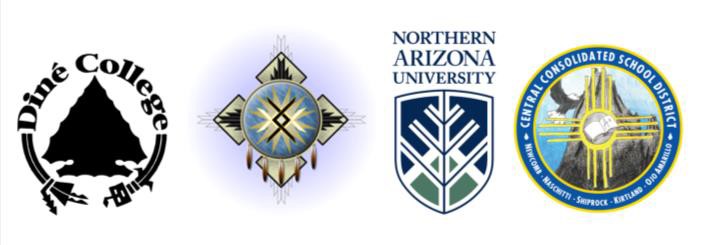 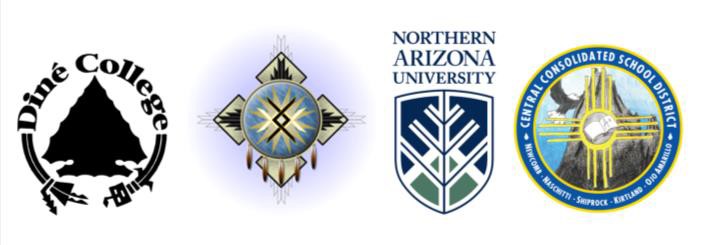 			Indigenous Summer 			Enhancement Program******************************************************************************************All 2019 Indigenous Summer Enhancement Program (ISEP) application packets must include: 		Completed and signed application form, including two essay questions. 		One complete Recommendation Form (included in this packet). The form must be sealed in a separate envelope with the evaluator’s signature across the enclosure flap. 		Parental/Guardian Acknowledgment Form**Please note, that it is the responsibility of the student to make sure that ALL application documents are complete and submitted by the deadline date and time.**Please return the complete application packet to: Dine Collegec/o ISEPPO Box 580Shiprock, NM 87420 Any questions regarding the ISEP summer program and/or the application process, may be directed to:Heather Dreifuss, ISEP Program Coordinator Hdreifuss@dinecollege.edu (503) 502-0776 orAndrea Ashkie, ISEP Program AssistantAndrea.Ashkie@nau.edu I fully commit to participate in all scheduled activities of the ISEP Summer Program: 	  Parent & Student Orientation, Required once applicants are selected - TBA 	 Attend full program, June 2nd –June 7th, 2019 (1 week in Tsaile, AZ)Full participation is encouraged & mandatory so participants get the most benefits out of the ISEP Summer Program.Indigenous Summer Enhancement Program in Public Health and Health Research 2019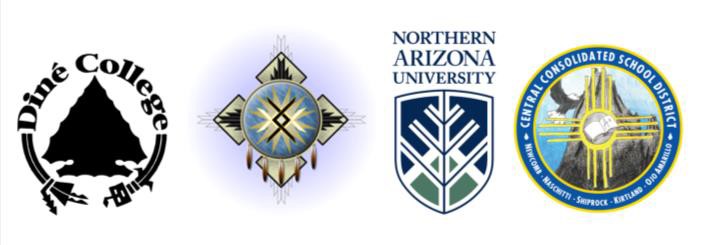 Diné CollegeAPPLICATIONPlease submit your completed application byApril 26th @ 12:00am MIDNIGHT (MDT)Indigenous Summer Enhancement Program in Public Health and Health Research 2019 Diné College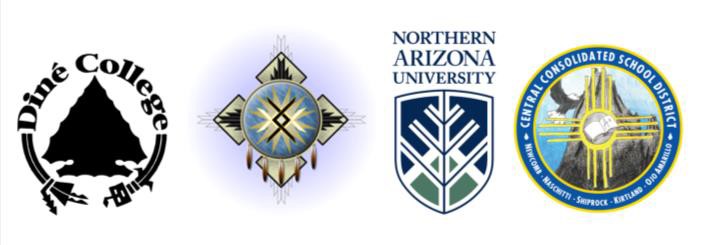 TO THE PROGRAM APPLICANT: If possible, please type your responses to the questions below. Complete your responses to the best of your ability.Indigenous Summer Enhancement Program in Public Health and Health Research 2019 Diné CollegeRECOMMENDATION (Filled out by a teacher, coach or someone who can speak to your strengths) Students Name: (Last, First, MI)	 Student’s School:	This student has asked you to provide an assessment of his/her suitability as a participant in the 2019 Indigenous Summer Enhancement Program. We are interested in selecting students who have:Previously demonstrated an interest in health careers (or could benefit from learning about such options);Demonstrated past academic achievement, or whom you feel are capable of handling a college curriculum in the future (but whose grades may not presently reflect this).Please return this recommendation form to THE STUDENT in a sealed envelope with your name signed across the flap.All application materials are due by April 26th ,  2019 12:00 a.m. (MIDNIGHT) (MDT)Thank you for taking the time to provide this important evaluation.Performs	RequiresHow do you rate the	Accomplished	Does well in	adequately	reinforcement		Not Applicant?  1 to 5		in this area		this area		in this area		in this area	observed 5 being the best studentyou have had.Intellectual & Reasoning Ability Academic Performance MaturityInitiative Responsibility Attention to DetailOral Communication Skills Written Communication Skills Motivation and Effort Cooperation & Teamwork Computer SkillsResearch interestsOVERALL RECOMMENDATION:	This applicant receives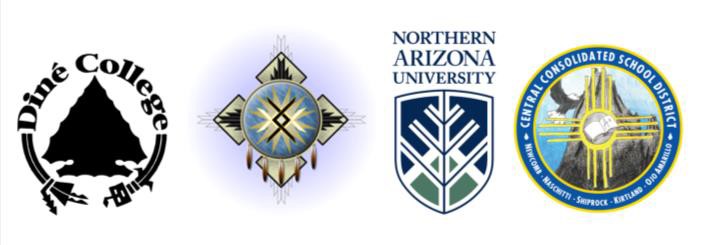 my highest recommendation without reservationI recommend this applicant with confidence.I recommend this applicant.I would not recommend this applicant for admissionStudent’s strengths as you see them:Student’s weaknesses as you see them (areas that you feel need improvement):Summary Evaluation: (overall impression of student and comments which may be pertinent, but were not covered by previous categories.)Evaluator’s Name: 	Date:	SignaturePosition/Department:Applicant InformationApplicant InformationApplicant InformationApplicant InformationApplicant InformationApplicant InformationApplicant InformationApplicant InformationApplicant InformationApplicant InformationApplicant InformationApplicant InformationApplicant InformationFull Name:Date:Date:Date:LastFirstM.I.M.I.Address:CityCityCityCityCityCityCityCityStateStateStateZIP CodeZIP CodePhone:()E-mail Address:E-mail Address:E-mail Address:Alternate Phone:()Birth date:Birth date:Birth date:/	//	//	//	//	/Parent/Guardian Name:Parent/Guardian Name:Parent/Guardian Name:Phone:Phone:Phone:()Person to contact in case of emergency:Person to contact in case of emergency:Person to contact in case of emergency:Phone:Phone:Phone:()Relationship:Relationship:Relationship:EducationEducationEducationEducationEducationEducationEducationEducationEducationEducationEducationEducationEducationCurrent Year in School:(Circle one)	9th 10th  11th	Cumulative GPA:Current Year in School:(Circle one)	9th 10th  11th	Cumulative GPA:Current Year in School:(Circle one)	9th 10th  11th	Cumulative GPA:Current Year in School:(Circle one)	9th 10th  11th	Cumulative GPA:Current Year in School:(Circle one)	9th 10th  11th	Cumulative GPA:Current Year in School:(Circle one)	9th 10th  11th	Cumulative GPA:Current Year in School:(Circle one)	9th 10th  11th	Cumulative GPA:Current Year in School:(Circle one)	9th 10th  11th	Cumulative GPA:Current Year in School:(Circle one)	9th 10th  11th	Cumulative GPA:Current Year in School:(Circle one)	9th 10th  11th	Cumulative GPA:Current Year in School:(Circle one)	9th 10th  11th	Cumulative GPA:Current Year in School:(Circle one)	9th 10th  11th	Cumulative GPA:Current Year in School:(Circle one)	9th 10th  11th	Cumulative GPA:Name of School Attending:Name of School Attending:Name of School Attending:Name of School Attending:Name of School Attending:Name of School Attending:Name of School Attending:Name of School Attending:Name of School Attending:Name of School Attending:Name of School Attending:Name of School Attending:Name of School Attending:Address:Address:Address:Address:Address:Address:Address:Address:Address:Address:Address:Address:Address:Phone: ()Other Secondary Institutions Attended:Other Secondary Institutions Attended:Other Secondary Institutions Attended:Other Secondary Institutions Attended:Other Secondary Institutions Attended:Other Secondary Institutions Attended:Other Secondary Institutions Attended:Other Secondary Institutions Attended:Other Secondary Institutions Attended:Other Secondary Institutions Attended:Other Secondary Institutions Attended:Other Secondary Institutions Attended:Other Secondary Institutions Attended:Name of School:Name of School:Location:Dates Attended:Dates Attended:Degree/Credit Hours Earned:Degree/Credit Hours Earned:Degree/Credit Hours Earned:Degree/Credit Hours Earned:Past Program ParticipationPast Program ParticipationPast Program ParticipationPast Program ParticipationPast Program ParticipationPast Program ParticipationHave you attended any summer programs?  Yes	No	If Yes, please complete section below:Have you attended any summer programs?  Yes	No	If Yes, please complete section below:Have you attended any summer programs?  Yes	No	If Yes, please complete section below:Have you attended any summer programs?  Yes	No	If Yes, please complete section below:Have you attended any summer programs?  Yes	No	If Yes, please complete section below:Have you attended any summer programs?  Yes	No	If Yes, please complete section below:Name of Program:Location:Dates Attended:Contact Person:Name of Program:Location:Dates Attended:Contact Person:Health Profession InterestHealth Profession InterestHealth Profession InterestHealth Profession InterestHealth Profession InterestHealth Profession InterestDo you plan on attending a university, college, vocational /occupational program after High School? Yes	NoDo you plan on attending a university, college, vocational /occupational program after High School? Yes	NoDo you plan on attending a university, college, vocational /occupational program after High School? Yes	NoDo you plan on attending a university, college, vocational /occupational program after High School? Yes	NoDo you plan on attending a university, college, vocational /occupational program after High School? Yes	NoDo you plan on attending a university, college, vocational /occupational program after High School? Yes	NoIf yes, where do you plan on attending:If yes, where do you plan on attending:If yes, where do you plan on attending:What do you plan to major in:What do you plan to major in:If no, please explain:If no, please explain:Please number your top 3 health profession choices from the options below (#1 being first choice):Please number your top 3 health profession choices from the options below (#1 being first choice):Please number your top 3 health profession choices from the options below (#1 being first choice):Please number your top 3 health profession choices from the options below (#1 being first choice):Please number your top 3 health profession choices from the options below (#1 being first choice):Please number your top 3 health profession choices from the options below (#1 being first choice):Medical Doctor	Pharmacist	Nursing	Public Health	Dentist	Dental Hygienist	CHRMedical Doctor	Pharmacist	Nursing	Public Health	Dentist	Dental Hygienist	CHRMedical Doctor	Pharmacist	Nursing	Public Health	Dentist	Dental Hygienist	CHRMedical Doctor	Pharmacist	Nursing	Public Health	Dentist	Dental Hygienist	CHRMedical Doctor	Pharmacist	Nursing	Public Health	Dentist	Dental Hygienist	CHRMedical Doctor	Pharmacist	Nursing	Public Health	Dentist	Dental Hygienist	CHRPhysical Therapist	Physical Therapy Assistant	Physician Assistant	Radiology	Laboratory/PathologyPhysical Therapist	Physical Therapy Assistant	Physician Assistant	Radiology	Laboratory/PathologyPhysical Therapist	Physical Therapy Assistant	Physician Assistant	Radiology	Laboratory/PathologyPhysical Therapist	Physical Therapy Assistant	Physician Assistant	Radiology	Laboratory/PathologyPhysical Therapist	Physical Therapy Assistant	Physician Assistant	Radiology	Laboratory/PathologyPhysical Therapist	Physical Therapy Assistant	Physician Assistant	Radiology	Laboratory/PathologyNurse Practitioner	Optometry	Paramedic/EMT	Other (Please specify):Nurse Practitioner	Optometry	Paramedic/EMT	Other (Please specify):Nurse Practitioner	Optometry	Paramedic/EMT	Other (Please specify):Nurse Practitioner	Optometry	Paramedic/EMT	Other (Please specify):Nurse Practitioner	Optometry	Paramedic/EMT	Other (Please specify):Nurse Practitioner	Optometry	Paramedic/EMT	Other (Please specify):Please describe what you hope to gain by participating in the Indigenous Summer Enhancement Program and how you will apply the skills towards your future goals.Please describe a health issue/problem you feel needs more attention in your community and why.